Контрольно-счетная палата МО «Город Мирный»ЗАКЛЮЧЕНИЕ На проект решения сессии Мирнинского городского Совета депутатов «О внесении изменений и дополнений в решение Мирнинского городского Совета от 29.11.2016 № III-41-7 «О бюджете муниципального образования «Город Мирный» на 2017 год»  26 октября 2017 года								№  4	На основании статьи 9 «Основные полномочия контрольно-счетных органов» Федерального закона Российской Федерации от 07.02.2011г. № 6-ФЗ «Об общих принципах организации и деятельности контрольно-счетных органов субъектов РФ и муниципальных образований» Контрольно-счетной палатой МО «Город Мирный» проведена экспертиза на проект решения сессии Мирнинского городского Совета депутатов «О внесении изменений и дополнений в решение Мирнинского городского Совета депутатов от 29.11.2016 г. № III-41-7 «О бюджете муниципального образования «Город Мирный» на 2017 год».	Заключение Контрольно-счетной палаты подготовлено на основании: Бюджетного Кодекса Российской Федерации от 03.07.1998 № 145-ФЗ (далее - БК); Решения Мирнинского городского Совета депутатов от 27.03.2008  № 6-4 «Об утверждении Положения о бюджетном процессе в муниципальном образовании «Город Мирный» (далее - положение о бюджетном процессе); Постановления Администрации МО «Город Мирный» от 12.12.2014 № 820 «О Порядке разработки, реализации и оценки эффективности муниципальных целевых программ муниципального образования «Город Мирный» (далее – Порядок).  	Бюджет муниципального образования «Город Мирный» на 2017 год утвержден решением сессии Мирнинского городского Совета депутатов от 29.11.2016 г. № III-41-7 «О бюджете муниципального образования «Город Мирный» на 2017 год».  	Рассматриваемый проект решения сессии Мирнинского городского Совета депутатов «О внесении изменений и дополнений в решение городского Совета от 29.11.2016 г. № III-41-7 «О бюджете муниципального образования «Город Мирный» на 2017 год» представлен в Контрольно-счетную палату 23 октября 2017 года, с проектом решения представлена пояснительная записка о предполагаемых изменениях, подготовленная Управлением экономики и финансов Администрации г. Мирного.	Рассмотрев, представленный проект Контрольно-счетная палата установила:	Проект решения сессии Мирнинского городского Совета  «О внесении изменений и дополнений в решение Мирнинского городского Совета депутатов  от 29.11.2016 г. № III-41-7 «О бюджете муниципального образования «Город Мирный» на 2017 год»  подготовлен  в связи с уточнением параметров бюджета МО «Город Мирный» на 2017 год.Проектом решения сессии Мирнинского городского Совета предлагается утвердить изменения и уточнения доходной и расходной части бюджета, в результате которых: доходная часть бюджета составит – 751 946 865,87 руб.; расходная часть бюджета составит – 871 598 411,20 руб.; дефицит бюджета составит – 119 651 545,33 руб., что составит 20,68 %.Доходы бюджета	Экспертизой установлено, что плановая часть доходов бюджета муниципального образования «Город Мирный» в результате внесенных изменений и дополнений уменьшается на 204 714 270,71 руб. и составит 751 946 865,87 руб. Данные в разрезе КБК и наименований доходов приведены в таблице:        	Увеличивается план: - по неналоговым доходам на общую сумму 6 185 729,29 руб.: – прочие поступления от использования имущества, находящегося в собственности городских поселений (за исключением имущества муниципальных бюджетных и автономных учреждений, а также имущества муниципальных унитарных предприятий, в т.ч. казенных) на 327 735,0 руб.  - доходы от продажи земельных участков, государственная собственность на которые не разграничена и которые расположены в границах городских поселений на 1 000 000,0 руб.- доходы от возмещения ущерба при возникновении иных страховых случаев, когда выгодоприобретателями выступают получатели средств бюджетов городских поселений на 66 200,0 руб.- денежные взыскания (штрафы) за нарушение законодательства РФ о контрактной системе в сфере закупок товаров, работ, услуг для обеспечения государственных и муниципальных нужд для нужд поселений на 4 384 426,88 руб.Снижается план по безвозмездным поступлениям:	- Прочие безвозмездные поступления в бюджеты городских поселений на 210 900 000,0 руб.              В ходе подготовки заключения Контрольно-счетной палатой установлено, что все изменения и дополнения, вносимые в доходную часть бюджета муниципального образования «Город Мирный» правомерны и обоснованы.Расходы бюджета  	Расходная часть бюджета уменьшилась на 204 783 485,52 руб. и составила 871 598 411,2 руб. Данные в разрезе разделов расходной части бюджета муниципального образования «Город Мирный» приведены в таблице:					(руб.)Расходы планируется увеличить по разделу:раздел 0400 «Национальная экономика» увеличение на 5 708 631,0 руб. Снижение расходов планируется по разделам:раздел 0500 «Жилищно-коммунальное хозяйство» в сумме 11 806 838,0 руб. раздел 1000 «Социальная политика» в сумме 198 685 278,52 руб. - на МЦП «Обеспечение качественным жильем на 2017-2022 годы» подпрограмма «Переселение граждан из ветхого и аварийного жилищного фонда»  	Вносятся изменения:1. в статью 1 решения сессии № III-41-7 от 29.11.2016 г. «Утвердить основные характеристики бюджета МО «Город Мирный» на 2017 год»:прогнозируемый общий объем доходов бюджета муниципального образования «Город Мирный» в сумме 751 946 865,87 руб.общий объем расходов бюджета муниципального образования «Город Мирный» в сумме 871 598 411,2 руб.дефицит бюджета муниципального образования «Город Мирный» в сумме 119 651 545,33 руб.2.  в статью 2:а) приложение 3 «Прогнозируемый объем поступления доходов в бюджет МО «Город Мирный» изложить в новой редакции.  3.  в статью 3:а) в пункте 3 общий объем бюджетных ассигнований, направляемых на исполнение публичных нормативных обязательств заменить цифрами 7 044 000,0 руб.;б) приложение 5 «Общий объем расходов» изложить в новой редакции;в) приложение 6  «Ведомственная структура расходов» изложить в новой редакции;г) приложение 9 «Распределение бюджетных ассигнований на реализацию муниципальных целевых программ МО «Город Мирный» изложить в новой редакции;д) в пункте 7 «Объем бюджетных ассигнований Дорожного фонда МО «Город Мирный» на 2017 год утвердить в сумме 214 404 280,08 руб.4. В статье 7 «Источники финансирования дефицита бюджета» приложение изложить в новой редакции.Финансирование муниципальных целевых программ уменьшилось на  209 290 018,52 руб. с 892 492 832,72 руб. до 683 202 814,2 руб.			 (руб.) Приложение №10 «Источники финансирования дефицита бюджета МО «Город Мирный» на 2017 г.» предлагается принять в новой редакции в сумме 119 651 545,33 руб.    за счет увеличения прочих остатков денежных средств бюджетов городских поселений.   	 Дефицит бюджета МО «Город Мирный» на 2017 составляет 119 651 545,33 руб. (20,68 %), что превышает ограничения, установленного пунктом 3 статьи 92.1. БК РФ (10 %).Дефицит местного бюджета не должен превышать 10 процентов утвержденного общего годового объема доходов местного бюджета без учета утвержденного объема безвозмездных поступлений и (или) поступлений налоговых доходов по дополнительным нормативам отчислений. В случае утверждения муниципальным правовым актом представительного органа муниципального образования о бюджете в составе источников финансирования дефицита местного бюджета поступлений от продажи акций и иных форм участия в капитале, находящихся в собственности муниципального образования, и (или) снижения остатков средств на счетах по учету средств местного бюджета дефицит местного бюджета может превысить ограничения, установленные настоящим пунктом, в пределах суммы указанных поступлений и снижения остатков средств на счетах по учету средств местного бюджета. Рассмотрев представленный проект решения Мирнинского городского Совета депутатов «О внесении изменений и дополнений в решение Мирнинского городского Совета депутатов  от 29.11.2016 г. № III-41-7 «О бюджете муниципального образования «Город Мирный» на 2017 год» Контрольно-счетная палата замечаний не имеет.Председатель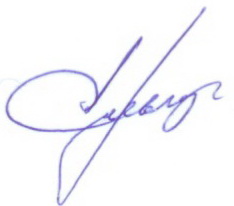 Контрольно-счетной палаты      МО «Город Мирный»                                                            А.С. УльчугачевКБК Наименование доходовРешение сессии от 29.11.2016 № III-41-7 с изменениямипроект решения сессии октябрь 2017 г.изменение бюджетаКБК Наименование доходовРешение сессии от 29.11.2016 № III-41-7 с изменениямипроект решения сессии октябрь 2017 г.(гр.4-гр.3)12345000 1 00 00000 00 0000 000НАЛОГОВЫЕ И НЕНАЛОГОВЫЕ ДОХОДЫ572 438 369,0578 624 098,296 185 729,29НАЛОГОВЫЕ   ДОХОДЫ471 553 833,0471 553 833,00,0182 1 01 02000 01 0000 110Налог на доходы физических лиц341 888 370,0341 888 370,00,0000 1 03 02000 01 0000 110Акцизы по подакцизным товарам (продукции), производимым на территории Российской Федерации580 502,0580 502,00,0182 1 05 00000 00 0000 000Налоги на совокупный доход28 000,028 000,00,0182 1 06 00000 00 0000 000Налоги на имущество129 056 961,0129 056 961,00,0НЕНАЛОГОВЫЕ ДОХОДЫ100 884 536,0107 070 265,296 185 729,29801 1 11 05013 13 0000 120Доходы, получаемые в виде арендной платы за земельные участки, гос. Собственность на которые не разграничена и которые расположены в границах городских поселений86 498 384,086 498 384,00,0801 1 11 05025 13 0000 120Доходы, получаемые в виде арендной платы, а также средства от продажи права на заключение договоров аренды за земли, находящиеся в собственности городских поселений97 770,097 770,00,0801 1 11 05035 13 0000 120Доходы от сдачи в аренду имущества, находящегося в оперативном управлении органов управления городских поселений и созданных ими учреждений.  9 002 029,09 002 029,00,0801 1 11 07000 00 0000 120Платежи от государственных и муниципальных унитарных предприятий44 000,044 000,00,0000 1 11 09000 00 0000 120Прочие доходы от использования имущества и прав, находящихся в гос и муниципальной собственности.270 000,0597 735,0327 735,0801 1 13 01995 13 0000 130Прочие доходы от оказания платных услуг (работ) получателями средств бюджетов поселений1 200 000,01 200 000,00,0000 1 14 00000 00 0000 000Доходы от продажи материальных и нематериальных активов2 732 251,0 3 732 251,01 000 000,0000 1 16 00000 00 0000 000Штрафы, санкции, возмещение ущерба1 040 102,05 898 096,294 857 994,29000 2 00 00000 00 0000 000БЕЗВОЗМЕЗДНЫЕ ПОСТУПЛЕНИЯ384 222 767,58173 322 767,58-210 900 000,0000 2 02 00000 00 0000 000Безвозмездные поступления от других бюджетов бюджетной системы РФ135 783 043,84135 783 043,840,0801 2 02 25555 13 0000 151Субсидии бюджетам городских поселений на поддержку гос программ субьектам РФ и муниципальных программ формирования современной городской среды21 264 241,321 264 241,30,0801 2 02 02999 13 6210 151Софинансирование расходных обязательств по реализации плана мероприятий комплексного развития муниципального образования на 2013-2017 годы5 000 000,05 000 000,00,0801 2 02 20077 13 6400 151Субсидии бюджетам городских поселений на софинансирование капитальных вложений в объекты муниципальной собственности4 099 652,04 099 652,00,0801 2 02 03024 13 6336 151Субвенция на отдельные гос. Полномочия по организации проведения мероприятий по предупреждению и ликвидации болезней животных, общих для человека и животных1 376 700,01 376 700,00,0801 2 02 45160 13 0000 151Межбюджетные трансферты, передаваемые бюджетам городских поселений для компенсации дополнительных расходов, возникших в результате решений, принятых органами власти другого уровня104 035 450,54104 035 450,540,0801 2 02 49999 13 6502 151Прочие межбюджетные трансферты, передаваемые бюджетам городских поселений7 000 000,07 000 000,00,0801 2 07 05030 13 0000 180Прочие безвозмездные поступления в бюджеты городских поселений249 100 000,038 200 000,0-210 900 000,0801 2 18 05010 13 0000 180Доходы бюджетов поселений от возврата бюджетными учреждениями остатков субсидий прошлых лет.74 768,074 768,00000 2 19 00000 00 0000 000Возврат остатков субсидий, субвенций и иных межбюджетных трансфертов, имеющих целевое назначение, прошлых лет-735 044,26 -735 044,260,0ВСЕГО ДОХОДОВ956 661 136,58751 946 865,87-204 714 270,71НаименованиеРазделРешение сессии от 29.11.2016 № III-41-7 с изменениямипроект решения сессии октябрь 2017 г.изменение бюджетаНаименованиеРазделРешение сессии от 29.11.2016 № III-41-7 с изменениямипроект решения сессии октябрь 2017 г.(гр.4-гр.3)12345ИТОГО РАСХОДОВИТОГО РАСХОДОВ1 076 381 896,72871 598 411,2-204 783 485,52Общегосударственные вопросы0100173 664 321,0173 664 321,00Национальная безопасность и правоохранительная деятельность03007 536 765,0 7 536 765,0 0Национальная экономика0400182 363 211,0188 071 842,05 708 631,0Жилищно-коммунальное хозяйство0500334 838 338,72323 031 500,72-11 806 838,0Образование07001 815 000,0 1 815 000,0 0Культура и кинематография080015 530 862,015 530 862,00Социальная политика1000298 353 786,099 668 507,48-198 685 278,52Физическая культура и спорт110044 420 890,044 420 890,00Средства массовой информации12004 045 358,04 045 358,00Межбюджетные трансферты общего характера бюджетам бюджетной системы Российской Федерации  140013 813 365,0  13 813 365,0  0,0 НаименованиеПроект решения сессии октябрь 2017 г.Проект решения сессии октябрь 2017 г.Проект решения сессии октябрь 2017 г.Бюджет г. МирногоБюджет Мирнинского районаБюджет РС (Я)Муниципальные программыВсего до корректировки892 492 832,72892 492 832,72892 492 832,72Всего после корректировки683 202 814,2683 202 814,2683 202 814,2Корректировка (уменьшение)209 290 018,52209 290 018,52209 290 018,52Корректировка по бюджетам-210 048 470,520,0758 452,0МЦП «Дорожное хозяйство»1 608 631,00,0МЦП»Обеспечение качественным жильем на 2017-2022 годы»Подпрограмма «Индивидуальное жилищное строительство»Подпрограмма «Переселение граждан из ветхого и аварийного жилищного фонда»Подпрограмма «Предоставление благоустроенного жилья в соц. Наем гражданам, состоящим на учете в качестве малоимущих и нуждающихся в улучшении жилищных условий»-199 433 730,520,0758 452,0758 452,0МЦП»Обеспечение качественным жильем на 2017-2022 годы»Подпрограмма «Индивидуальное жилищное строительство»Подпрограмма «Переселение граждан из ветхого и аварийного жилищного фонда»Подпрограмма «Предоставление благоустроенного жилья в соц. Наем гражданам, состоящим на учете в качестве малоимущих и нуждающихся в улучшении жилищных условий»-758 452,00,0758 452,0758 452,0МЦП»Обеспечение качественным жильем на 2017-2022 годы»Подпрограмма «Индивидуальное жилищное строительство»Подпрограмма «Переселение граждан из ветхого и аварийного жилищного фонда»Подпрограмма «Предоставление благоустроенного жилья в соц. Наем гражданам, состоящим на учете в качестве малоимущих и нуждающихся в улучшении жилищных условий»-201 683 485,520,0758 452,0758 452,0МЦП»Обеспечение качественным жильем на 2017-2022 годы»Подпрограмма «Индивидуальное жилищное строительство»Подпрограмма «Переселение граждан из ветхого и аварийного жилищного фонда»Подпрограмма «Предоставление благоустроенного жилья в соц. Наем гражданам, состоящим на учете в качестве малоимущих и нуждающихся в улучшении жилищных условий»    2 998 207,00,0758 452,0758 452,0МЦП «Обеспечение качественными жилищно-коммунальными услугами и развитие электроэнергетики на 2017-2022 г.г.»Подпрограмма «Представление качественных ЖКУ»Подпрограмма «Капитальный ремонт общего домового имущества многоквартирных домов»Подпрограмма «Благоустройство территории города»-11 806 838,0-3 849 623,0    178 019,0-8 425 349,0    290 115,0МЦП «Информационный муниципалитет» г. Мирного Мирнинского района РС (Я) на 2015-2019 годы -406 533,0